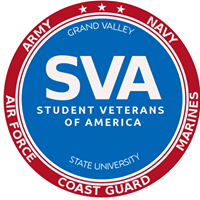 Joseph Early Emergency Relief Fund ApplicationGrand Valley State University Chapter - Student Veterans of America Full Name: ___________________________________________________________________		First				M.I.				LastAddress:    ___________________________________________________________________		Street Address							Apt/Unit #	      ___________________________________________________________________		City						State			Zip CodeContact:    ________________________________________________________________	           Phone						EmailG number: ___________________________Amount Requested:  $______________Maximum $300)Reason for Request:Provide a full explanation of why you are submitting a request for emergency funding, including the circumstances or cause, related financial implications, and how much you are funding on your own, or through other sources. Continue on reverse side and/or use a separate sheet, if needed.________________________________________________________________________________________________________________________________________________________________________________________________________________________________________________________________________________________________________________________________________________________________________________________________________________________________________________________________________________________________________________________________________________________________________________________________________________________________________________________________________________________________________________________________________________________________For SVA use only – do not write below this lineAmount Approved:   $__________ -or- Reason denied: _______________________________ SVA Officer:  __________________________ ___________________________ ___________				Signature			Full name - print		DateSVA Advisor: __________________________ ____________________________ __________				Signature			Full name - print		DateIs this the first emergency request for the situation causing  financial need?YesNoUnsureDo you have proof of the expense(s) for the funds that you are requesting?Attach to this form.YesNoUnsureApproval: FullPartialDeny